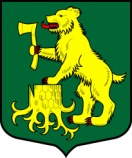 АДМИНИСТРАЦИЯМУНИЦИПАЛЬНОГО ОБРАЗОВАНИЯ ПЧЕВЖИНСКОЕ СЕЛЬСКОЕ ПОСЕЛЕНИЕ
КИРИШСКОГО МУНИЦИПАЛЬНОГО РАЙОНА ЛЕНИНГРАДСКОЙ ОБЛАСТИПОСТАНОВЛЕНИЕ	В соответствии с указом Президента Российской Федерации от 18 мая 2009 года № 559 «О представлении гражданами, претендующими на замещение должностей федеральной государственной службы, и федеральными государственными служащими сведений о доходах, об имуществе и обязательствах имущественного характера», администрация муниципального образования Пчевжинское сельское поселение Киришского муниципального района Ленинградской областиПОСТАНОВЛЯЕТ:	1. Внести следующие изменения в Положение о предоставлении гражданами, претендующими на замещение должностей муниципальной службы и муниципальными служащими сведений о доходах, расходах, об имуществе и обязательствах имущественного характера а также сведений о доходах, об имуществе и обязательствах имущественного характера своих супруги (супруга) и несовершеннолетних детей, утвержденное постановлением администрации от 15.07.2016 № 129 (далее – Положение):	1.1. Абзац первый нункта 11 Положения дополнить следующим предложением:«Указанные сведения также могут храниться в электронном виде.».	1.2. Подпункт 1 пункт 5 Положения дополнить предложением следующего содержания:«Сведения цифровых финансовых активах, цифровых правах, включающих одновременно цифровые финансовые активы и иные цифровые права, утилитарных цифровых правах и цифровой валюте (при их наличии).».	1.3. Подпункт 2 пункт 5 Положения дополнить предложением следующего содержания:«Сведения цифровых финансовых активах, цифровых правах, включающих одновременно цифровые финансовые активы и иные цифровые права, утилитарных цифровых правах и цифровой валюте (при их наличии).».	1.4. Подпункт 1 пункт 6 Положения дополнить предложением следующего содержания:«Сведения цифровых финансовых активах, цифровых правах, включающих одновременно цифровые финансовые активы и иные цифровые права, утилитарных цифровых правах и цифровой валюте (при их наличии).».	1.5. Подпункт 2 пункт 6 Положения дополнить предложением следующего содержания:«Сведения цифровых финансовых активах, цифровых правах, включающих одновременно цифровые финансовые активы и иные цифровые права, утилитарных цифровых правах и цифровой валюте (при их наличии).».	2.	Опубликовать настоящее постановление в газете «Лесная республика» и разместить на официальном сайте администрации.3. Настоящее постановление вступает в силу со дня подписания.	4.   Контроль за исполнением настоящего постановления оставляю за собой.   Глава администрации		                                                          А.В. Степанова Разослано: в дело - 2, прокуратураот           11 марта 2021 годап. Пчевжа№53О внесении изменений в Положение о  порядке представления гражданами, претендующими на замещение должностей муниципальной службы в Администрации Пчевжинское сельское поселение муниципальными служащими Администрации Пчевжинское сельское поселение сведений о доходах, об имуществе и обязательствах имущественного характера, а также сведений о доходах, об имуществе и обязательствах имущественного характера своих супруги (супруга) и несовершеннолетних детей, утвержденное постановлением администрации от 15.07.2016 № 129